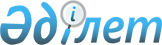 "Иттер мен мысықтарды ұстау Қағидасы туралы" Солтүстік Қазақстан облыстық мәслихаттың 2012 жылғы 21 маусымдағы № 5/15 шешіміне өзгерістер енгізу туралы
					
			Күшін жойған
			
			
		
					Солтүстік Қазақстан облыстық мәслихатының 2014 жылғы 20 маусымдағы N 26/20 шешімі. Солтүстік Қазақстан облысының Әділет департаментінде 2014 жылғы 24 шілдеде N 2872 болып тіркелді. Күші жойылды - Солтүстік Қазақстан облыстық мәслихатының 21.01.2015 N 32/1 шешімімен      Ескерту. Күші жойылды - Солтүстік Қазақстан облыстық мәслихатының 21.01.2015 N 32/1 шешімімен (қол қойылған күннен бастап күшіне енеді).

      "Әкімшілік құқық бұзушылық туралы" 2001 жылғы 30 қаңтардағы Қазақстан Республикасы Кодексінің 311-бабына, "Қазақстан Республикасындағы жергілікті мемлекеттік басқару және өзін-өзі басқару туралы" Қазақстан Республикасының 2001 жылғы 23 қаңтардағы Заңының 6-бабына сәйкес Солтүстік Қазақстан облыстық мәслихат ШЕШТІ:

      1. "Иттер мен мысықтарды ұстау Қағидасы туралы" Солтүстік Қазақстан облыстық мәслихаттың 2012 жылғы 21 маусымдағы № 5/15 шешіміне (Нормативтік құқықтық актілерді мемлекеттік тіркеу тізілімінде 2012 жылғы 20 шілдеде № 1807 тіркелген, 2012 жылғы 28 шілдедегі № 88 "Солтүстік Қазақстан" газетінде, 2012 жылғы 28 шілдедегі № 88 "Северный Казахстан" газетінде жарияланған) келесі өзгерістер енгізілсін:

      аталған шешімнің тақырыбы жаңа редакцияда жазылсын: "Иттер мен мысықтарды ұстау және серуендету Қағидасы туралы";

      шешімнің 1-тармағы келесі редакцияда жазылсын: "Қоса берілген иттер мен мысықтарды ұстау мен серуендету Қағидасы бекітілсін";

      жоғарыда көрсетілген шешіммен бекітілген Қағидада:

      Қағиданың тақырыбы жаңа редакцияда жазылсын: "Иттер мен мысықтарды ұстау мен серуендету Қағидасы";

      Қағиданың 1-тармағы келесі редакцияда жазылсын: "Осы Иттер мен мысықтарды ұстау және серуендету Қағидасы (әрі қарай-Қағида) Солтүстік Қазақстан облысы аумағында иттер мен мысықтарды ұстау мен серуендету тәртібін анықтайды".

      2. Осы шешім оны алғашқы ресми жариялаған күннен кейін күнтізбелік он күн өткен соң күшіне енгізіледі.


					© 2012. Қазақстан Республикасы Әділет министрлігінің «Қазақстан Республикасының Заңнама және құқықтық ақпарат институты» ШЖҚ РМК
				
      Солтүстік Қазақстан
облыстық мәслихаттың
XХVI сессиясының
төрағасы

А. Асанова

      Солтүстік Қазақстан
облыстық мәслихаттың
хатшысы

Қ. Едіресов
